О внесении  изменений в постановление администрации муниципального района «Печора» от  02.07.2019 г. № 727 «Об утверждении Реестра муниципальных услуг, предоставляемых органами местного самоуправления муниципального района «Печора»»На основании Федерального закона от 27 июля 2010 года № 210-ФЗ «Об организации предоставления  государственных и муниципальных услуг» администрация ПОСТАНОВЛЯЕТ: 1. Внести в постановление администрации муниципального района «Печора» от 02.07.2019 № 727 «Об утверждении Реестра муниципальных услуг, предоставляемых органами местного самоуправления муниципального района «Печора» следующие изменения:	Приложение к постановлению изложить в редакции согласно приложению к настоящему постановлению.	2. Настоящее постановление вступает в  силу со дня официального опубликования и  подлежит размещению на официальном сайте администрации муниципального района «Печора».3. Контроль за исполнением настоящего постановления возложить на заместителя руководителя администрации Е.Г. Кузьмину.Реестр муниципальных услуг,предоставляемых органами местного самоуправления муниципального района «Печора»   »_____________________________________________________________________________АДМИНИСТРАЦИЯ МУНИЦИПАЛЬНОГО РАЙОНА «ПЕЧОРА»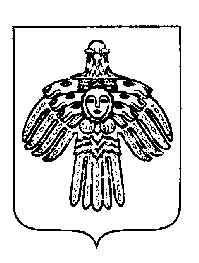 «ПЕЧОРА»  МУНИЦИПАЛЬНÖЙ  РАЙÖНСААДМИНИСТРАЦИЯ ПОСТАНОВЛЕНИЕ ШУÖМПОСТАНОВЛЕНИЕ ШУÖМПОСТАНОВЛЕНИЕ ШУÖМ«05»  декабря  2019 г.г. Печора,  Республика Коми№ 1550Глава муниципального района - руководитель администрации                                                                             Н.Н. ПаншинаПриложениек постановлению администрации МР «Печора»от ___ декабря 2019 г. № ____«Приложениек постановлению администрацииМР «Печора»от 02 июля 2019 г. № 727№ п/пНаименование муниципальной услугиНормативный правовой акт, устанавливающий основания и порядок предоставления услугиОрганы, структурные подразделения администрации МР «Печора», администрации сельских поселений МР «Печора», предоставляющие муниципальную услугу 1.Признание помещения жилым помещением, жилого помещения непригодным для проживания и многоквартирного дома аварийным и подлежащим сносу или реконструкцииЖилищный кодекс РФ от 29.12.2004 № 188-ФЗ; Постановление Правительства РФ от 13.08.2006 N 491 «Об утверждении Правил содержания общего имущества в многоквартирном доме и правил изменения размера платы за содержание жилого помещения в случае оказания услуг и выполнения работ по управлению, содержанию и ремонту общего имущества в многоквартирном доме ненадлежащего качества и (или) с перерывами, превышающими установленную продолжительность»; постановление Правительства Российской Федерации от 28.01.2006 г. № 47 «Об утверждении Положения о признании помещения жилым помещением, жилого помещения непригодным для проживания и многоквартирного дома аварийным и подлежащим сносу или реконструкции»; постановление администрации муниципального района «Печора» от 24.11.2016 N 1294 «О межведомственной комиссии по признанию помещения жилым помещением, жилого помещения непригодным для проживания и многоквартирного дома аварийным и подлежащим сносу или реконструкции»; постановление администрации МР «Печора» от 25.07.2019 № 822 «Об утверждении административного регламента предоставления муниципальной услуги «Признание помещения жилым помещением, жилого помещения непригодным для проживания и многоквартирного дома аварийным и подлежащим сносу или реконструкции»Отдел жилищно-коммунального хозяйства администрации МР «Печора»2.Предоставление информации о жилищно-коммунальных услугах, оказываемых населениюФедеральный закон от 02.05.2006 N 59-ФЗ «О порядке рассмотрения обращений граждан Российской Федерации»;Постановление администрации МР «Печора» от 02.11.2015 № 1274 «Об утверждении административного регламента предоставления муниципальной услуги «Предоставление информации о жилищно-коммунальных услугах, оказываемых населению»  Отдел жилищно-коммунального хозяйства администрации МР «Печора»3.Выдача справок и иных документов в сфере жилищно-коммунального хозяйстваФедеральный закон от 02.05.2006 N 59-ФЗ «О порядке рассмотрения обращений граждан Российской Федерации»;постановление администрации МР «Печора» от 09.11.2015 № 1288 «Об утверждении административного регламента предоставления муниципальной услуги «Выдача справок и иных документов в сфере жилищно-коммунального хозяйства»Отдел жилищно-коммунального хозяйства администрации МР «Печора»4.Передача муниципального имущества в арендуГражданский кодекс РФ от 30.11.1994 № 51 - ФЗ и от 26.01.1996 № 14-ФЗ (части первая и вторая); Федеральный закон от 26.07.2006 № 135-ФЗ «О защите конкуренции»; приказ ФАС России от 10.02.2010 N 67 «О порядке проведения конкурсов или аукционов на право заключения договоров аренды, договоров безвозмездного пользования, договоров доверительного управления имуществом, иных договоров, предусматривающих переход прав в отношении государственного или муниципального имущества, и перечне видов имущества, в отношении которого заключение указанных договоров может осуществляться путем проведения торгов в форме конкурса» (вместе с «Правилами проведения конкурсов или аукционов на право заключения договоров аренды, договоров безвозмездного пользования, договоров доверительного управления имуществом, иных договоров, предусматривающих переход прав в отношении государственного или муниципального имущества»); решение Совета МО муниципального района «Печора» от 29.11.2016 N 6-12/107 «Об утверждении Положения о порядке передачи в аренду имущества, находящегося в собственности муниципального образования муниципального района «Печора»; постановление администрации МР «Печора» от 26.02.2019 № 189 «Об утверждении административного регламента предоставления муниципальной услуги «Передача муниципального имущества в аренду»Комитет по управлению муниципальной собственностью муниципального района «Печора»5.Предоставление в аренду муниципального иму-щества, включенного в Перечень муниципально-го имущества муниципального образования муниципального района «Печора», свободного от прав третьих лиц (за исключением права хозяй-ственного ведения, права оперативного управ-ления, а также имущественных прав субъектов малого и среднего предпринимательства)Гражданский кодекс РФ от 30.11.1994 № 51 - ФЗ и от 26.01.1996 № 14-ФЗ (части первая и вторая); Федеральный закон от 26.07.2006 № 135-ФЗ «О защите конкуренции»; решение Совета МО муниципального района «Печора» от 21.02.2018 N 6-22/251 «Об утверждении Порядка предоставления субъектам малого и среднего предпринимательства и организациям, образующим инфраструктуру поддержки субъектов малого и среднего предпринимательства, в аренду муниципального имущества, включенного в перечень муниципального имущества муниципального образования муниципального района «Печора» свободного от прав третьих лиц (за исключением права хозяйственного ведения, права оперативного управления, а также имущественных прав субъектов малого и среднего предпринимательства), предусмотренного частью 4 статьи 18 Федерального закона «О развитии малого и среднего предпринимательства в Российской Федерации»; постановление администрации МР «Печора» от 06.05.2019 № 507 «Об утверждении административного регламента предоставления муниципальной услуги «Предоставление в аренду муниципального имущества, включенного в Перечень муниципального имущества муниципального образования муниципального района «Печора», свободного от прав третьих лиц (за исключением права хозяйственного ведения, права оперативного управления, а также имущественных прав субъектов малого и среднего предпринимательства)»Комитет по управлению муниципальной собственностью муниципального района «Печора»6.Предоставление  земельных участков, находя-щихся в  собственности муниципального обра-зования, и земельных участков, государственная собственность на которые не разграничена, граж-данам для индивидуального жилищного строи-тельства, ведения личного подсобного хозяйства в границах населенного пункта, садоводства, дач-ного хозяйства, гражданам и крестьянским (фер-мерским) хозяйствам для осуществления кресть-янским (фермерским) хозяйством его деятель-ностиЗемельный кодекс РФ от 25.10.2001 № 136-ФЗ; Гражданский кодекс РФ (часть первая) от 30.11.1994 № 51-ФЗ; Градостроительный кодекс РФ  от 29.12.2004 № 190-ФЗ; Федеральный закон от 25.10.2001 № 137-ФЗ «О введении в действие Земельного кодекса РФ»; Федеральный закон от 24.07.2007 № 221-ФЗ «О государственном кадастре недвижимости»; Федеральный закон от 29.07.2017 N 217-ФЗ «О ведении гражданами садоводства и огородничества для собственных нужд и о внесении изменений в отдельные законодательные акты Российской Федерации»; постановление администрации МР «Печора» от 02.11.2015 № 1273 «Об утверждении административного регламента предоставления муниципальной услуги «Предоставление  земельных участков, находящихся в  собственности муниципального образования, и земельных участков, государственная собственность на которые не разграничена, гражданам для индивидуального жилищного строительства, ведения личного подсобного хозяйства в границах населенного пункта, садоводства, дачного хозяйства, гражданам и крестьянским (фермерским) хозяйствам для осуществления крестьянским (фермерским) хозяйством его деятельности»  Комитет по управлению муниципальной собственностью муниципального района «Печора»7.Предоставление информации об объектах недви-жимого имущества, находящегося в муниципаль-ной собственности и предназначенного для сдачи в арендуФедеральный закон от 02.05.2006 N 59-ФЗ «О порядке рассмотрения обращений граждан Российской Федерации»; решение Совета МО муниципального района «Печора» от 19.02.2008 N 4-7/115 «Об утверждении Положения о Муниципальной казне муниципального образования муниципального района «Печора»; постановление администрации МР «Печора» от 01.08.2019 № 863 «Об утверждении административного регламента предоставления муниципальной услуги «Предоставление информации об объектах недвижимого имущества, находящегося в муниципальной собственности и предназначенного для сдачи в аренду» Комитет по управлению муниципальной собственностью муниципального района «Печора»8.Предоставление информации о ранее приватизированном имуществеФедеральный закон от 21.12.2001 N 178-ФЗ «О приватизации государственного и муниципального имущества»; Федеральный закон от 02.05.2006 N 59-ФЗ «О порядке рассмотрения обращений граждан Российской Федерации»; Закон Российской Федерации от 04.07.1991 N 1541-1 «О приватизации жилищного фонда в Российской Федерации»; постановление администрации МР «Печора» от 26.07.2019 № 828 «Об утверждении административного регламента предоставления муниципальной услуги «Предоставление информации о ранее приватизированном имуществе»  Комитет по управлению муниципальной собственностью муниципального района «Печора»9.Перевод земель или земельных участков из одной категории в другуюЗемельный кодекс РФ от 25.10.2001 № 136-ФЗ; Федеральный закон от 25.10.2001 № 137-ФЗ «О введении в действие Земельного кодекса РФ»; Федеральный закон от 21.12.2004 № 172-ФЗ «О переводе земель или земельных участков из одной категории в другую»; постановление администрации МР «Печора» от 26.07.2019 № 829 «Об утверждении административного регламента предоставления муниципальной услуги «Перевод земель или земельных участков из одной категории в другую»  Комитет по управлению муниципальной собственностью муниципального района «Печора»10.Передача жилых помещений, находящихся в муниципальной собственности, в собственность гражданЖилищный кодекс РФ от 29.12.2004 № 188-ФЗ; Федерльный закон от 29.12.2004 № 189-ФЗ «О введении в действие Жилищного кодекса РФ»; Закон РФ от 04.07.1991 № 1541-1 «О приватизации жилищного фонда в Российской Федерации»; постановление администрации МР «Печора» от 26.07.2019 № 830 «Об утверждении административного регламента предоставления муниципальной услуги «Передача жилых помещений, находящихся в муниципальной собственности, в собственность граждан»Комитет по управлению муниципальной собственностью муниципального района «Печора»11.Предоставление в аренду земельных участков, находящихся в собственности муниципального образования, и земельных участков, государственная собственность на которые не разграничена, без проведения торговЗемельный кодекс РФ от 25.10.2001 № 136-ФЗ; Гражданский кодекс РФ (часть первая) от 30.11.1994 № 51-ФЗ; Градостроительный кодекс РФ  от 29.12.2004 № 190-ФЗ; Федеральный закон от 25.10.2001 № 137-ФЗ «О введении в действие Земельного кодекса РФ»; Федеральный закон от 24.07.2007 № 221-ФЗ «О государственном кадастре недвижимости»; Федеральный закон от 24.07.2002 № 101-ФЗ «Об обороте земель сельскохозяйственного назначения»; Приказ Минэкономразвития РФ от 12.01.2015 №1 «Об утверждении перечня документов, подтверждающих право заявителя  на приобретение земельного участка без проведения торгов»; постановление администрации МР «Печора» от 29.07.2019 № 833  «Об утверждении административного регламента предоставления муниципальной услуги «Предоставление в аренду земельных участков, находящихся в собственности муниципального образования, и земельных участков, государственная собственность на которые не разграничена, без проведения торгов»  Комитет по управлению муниципальной собственностью муниципального района «Печора»12.Предоставление в аренду земельных участков, находящихся в собственности муниципального образования, и земельных участков, собственность на которые не разграничена, на торгахЗемельный кодекс РФ от 25.10.2001 № 136-ФЗ; Гражданский кодекс РФ (часть первая) от 30.11.1994 № 51-ФЗ; постановление администрации МР «Печора» от 30.10.2015 № 1268 «Об утверждении административного регламента предоставления муниципальной услуги «Предоставление в аренду земельных участков, находящихся в собственности муниципального образования, и земельных участков, государственная собственность на которые не разграничена, на торгах»  Комитет по управлению муниципальной собственностью муниципального района «Печора»13.Предоставление в безвозмездное пользование земельных участков, находящихся в собственности муниципального образования, и земельных участков, государственная собственность на которые не разграниченаЗемельный кодекс РФ от 25.10.2001 № 136-ФЗ; Гражданский кодекс РФ (часть первая) от 30.11.1994 № 51-ФЗ; Градостроительный кодекс РФ  от 29.12.2004 № 190-ФЗ; Федеральный закон от 25.10.2001 № 137-ФЗ «О введении в действие Земельного кодекса РФ»; Федеральный закон от 24.07.2007 № 221-ФЗ «О государственном кадастре недвижимости»; Федеральный закон от 24.07.2002 № 101-ФЗ «Об обороте земель сельскохозяйственного назначения»; Приказ Минэкономразвития РФ от 12.01.2015 №1 «Об утверждении перечня документов, подтверждающих право заявителя  на приобретение земельного участка без проведения торгов»; постановление администрации МР «Печора» от 30.07.2019 № 834 «Об утверждении административного регламента предоставления муниципальной услуги «Предоставление в безвозмездное пользование земельных участков, находящихся в собственности муниципального образования, и земельных участков, государственная собственность на которые не разграничена» Комитет по управлению муниципальной собственностью муниципального района «Печора»14.Предоставление в постоянное (бессрочное) пользование земельных участков, находящихся в собственности муниципального образования, и земельных участков, государственная собствен-ность на которые не разграниченаЗемельный кодекс РФ от 25.10.2001 № 136-ФЗ; Гражданский кодекс РФ (часть первая) от 30.11.1994 № 51-ФЗ; Градостроительный кодекс РФ  от 29.12.2004 № 190-ФЗ; Федеральный закон от 25.10.2001 № 137-ФЗ «О введении в действие Земельного кодекса РФ»; Федеральный закон от 24.07.2007 № 221-ФЗ «О государственном кадастре недвижимости»;  Приказ Минэкономразвития РФ от 12.01.2015 №1 «Об утверждении перечня документов, подтверждающих право заявителя  на приобретение земельного участка без проведения торгов»;  постановление администрации МР «Печора» от 16.07.2019 № 784 «Об утверждении административного регламента предоставления муниципальной услуги «Предоставление в постоянное (бессрочное) пользование земельных участков, находящихся в собственности муниципального образования, и земельных участков, государственная собственность на которые не разграничена» Комитет по управлению муниципальной собственностью муниципального района «Печора»15.Предоставление в собственность земельных участков, находящихся в собственности муници-пального образования, и земельных участков, государственная собственность на которые не разграничена, за плату без проведения торговЗемельный кодекс РФ от 25.10.2001 № 136-ФЗ; Гражданский кодекс РФ (часть первая) от 30.11.1994 № 51-ФЗ; Градостроительный кодекс РФ  от 29.12.2004 № 190-ФЗ; Федеральный закон от 25.10.2001 № 137-ФЗ «О введении в действие Земельного кодекса РФ»; Приказ Минэкономразвития РФ от 12.01.2015 №1 «Об утверждении перечня документов, подтверждающих право заявителя  на приобретение земельного участка без проведения торгов»; постановление администрации МР «Печора» от 16.10.2019 №  1301 «Об утверждении административного регламента предоставления муниципальной услуги «Предоставление в собственность земельных участков, находящихся в собственности муниципального образования, и земельных участков, государственная собственность на которые не разграничена, за плату без проведения торгов» Комитет по управлению муниципальной собственностью муниципального района «Печора»16.Предоставление в собственность земельных участков, находящихся в собственности муници-пального образования, и земельных участков, государственная собственность на которые не разграничена, за плату на торгахЗемельный кодекс РФ от 25.10.2001 № 136-ФЗ; Гражданский кодекс РФ (часть первая) от 30.11.1994 № 51-ФЗ; постановление администрации МР «Печора» от 30.10.2015 № 1264 «Об утверждении административного регламента предоставления муниципальной услуги «Предоставление в собственность земельных участков, находящихся в собственности муниципального образования, и земельных участков, государственная собственность на которые не разграничена, за плату на торгах»  Комитет по управлению муниципальной собственностью муниципального района «Печора»17.Предоставление выписки из Реестра муниципаль-ной собственностиФедеральный закон от 02.05.2006 N 59-ФЗ «О порядке рассмотрения обращений граждан Российской Федерации»; решение Совета МО муниципального района «Печора» от 19.02.2008 N 4-7/115 «Об утверждении Положения о Муниципальной казне муниципального образования муниципального района «Печора»; постановление администрации МР «Печора» от 08.12.2017 № 1484 «Об утверждении административного регламента предоставления муниципальной услуги «Предоставление выписки из Реестра муниципальной собственности» Комитет по управлению муниципальной собственностью муниципального района «Печора»18.Передача муниципального имущества в доверительное управлениеГражданский кодекс РФ (часть первая) от 30.11.1994 № 51-ФЗ; Федеральный закон от 26.07.2006 № 135-ФЗ «О защите конкуренции»; Приказ ФАС России от 10.02.2010 N 67 «О порядке проведения конкурсов или аукционов на право заключения договоров аренды, договоров безвозмездного пользования, договоров доверительного управления имуществом, иных договоров, предусматривающих переход прав в отношении государственного или муниципального имущества, и перечне видов имущества, в отношении которого заключение указанных договоров может осуществляться путем проведения торгов в форме конкурса» (вместе с «Правилами проведения конкурсов или аукционов на право заключения договоров аренды, договоров безвозмездного пользования, договоров доверительного управления имуществом, иных договоров, предусматривающих переход прав в отношении государственного или муниципального имущества»); постановление администрации МР «Печора» от 01.08.2019 №  864 «Об утверждении административного регламента предоставления муниципальной услуги «Передача муниципального имущества в доверительное управление» Комитет по управлению муниципальной собственностью муниципального района «Печора»19.Передача муниципального имущества в безвозмездное пользованиеГражданский кодекс РФ (часть первая) от 30.11.1994 № 51-ФЗ; Федеральный закон от 26.07.2006 № 135-ФЗ «О защите конкуренции»; Приказ ФАС России от 10.02.2010 N 67 «О порядке проведения конкурсов или аукционов на право заключения договоров аренды, договоров безвозмездного пользования, договоров доверительного управления имуществом, иных договоров, предусматривающих переход прав в отношении государственного или муниципального имущества, и перечне видов имущества, в отношении которого заключение указанных договоров может осуществляться путем проведения торгов в форме конкурса» (вместе с «Правилами проведения конкурсов или аукционов на право заключения договоров аренды, договоров безвозмездного пользования, договоров доверительного управления имуществом, иных договоров, предусматривающих переход прав в отношении государственного или муниципального имущества»); постановление администрации МР «Печора» от 26.07.2019 № 831 «Об утверждении административного регламента предоставления муниципальной услуги «Передача муниципального имущества в безвозмездное пользование»Комитет по управлению муниципальной собственностью муниципального района «Печора»20.Предоставление сведений об объектах имущества, предназначенного для предоставления во владение и (или) в пользование субъектам малого и среднего предпринимательства и организациям, образующим инфраструктуру поддержки субъектов малого и среднего предпринимательстваФедеральный закон от 02.05.2006 N 59-ФЗ «О порядке рассмотрения обращений граждан Российской Федерации»; решение Совета МО муниципального района «Печора» от 19.02.2008 N 4-7/115 «Об утверждении Положения о Муниципальной казне муниципального образования муниципального района «Печора»; постановление администрации МР «Печора» от 28.10.2019 № 1353 «Об утверждении административного регламента предоставления муниципальной услуги «Предоставление сведений об объектах имущества, предназначенного для предоставления во владение и (или) в пользование субъектам малого и среднего предпринимательства и организациям, образующим инфраструктуру поддержки субъектов малого и среднего предпринимательства»Комитет по управлению муниципальной собственностью муниципального района «Печора»21.Выдача копий архивных документов, подтверждающих право на владение земельными участками, находящимися в муниципальной собственности и государственная собственность на которые не разграничена Земельный кодекс Российской Федерации от 25.10.2001 N 136-ФЗ; Федеральный закон от 25.10.2001 N 137-ФЗ «О введении в действие Земельного кодекса Российской Федерации»; Федеральный закон от 02.05.2006 N 59-ФЗ «О порядке рассмотрения обращений граждан Российской Федерации»;постановление администрации МР «Печора» от 24.10.2019 № 1344 «Об утверждении административного регламента предоставления муниципальной услуги «Выдача копий архивных документов, подтверждающих право на владение земельными участками, находящимися в муниципальной собственности и государственная собственность на которые не разграничена» Комитет по управлению муниципальной собственностью муниципального района «Печора»22.Заключение соглашения о перераспределении земель и (или) земельных участков, находящихся в муниципальной собственности муниципального образования или государственная собственность на которые не разграничена, и земельных участков, находящихся в частной собственностиЗемельный кодекс Российской Федерации от 25.10.2001 N 136-ФЗ; Гражданский кодекс Российской Федерации (часть первая) от 30.11.1994 N 51-ФЗ; Федеральный закон Российской Федерации от 25.10.2001 N 137-ФЗ «О введении в действие Земельного кодекса Российской Федерации»; Федеральный закон Российской Федерации от 24.07.2007 N 221-ФЗ «О государственном кадастре недвижимости»; Приказ Минэкономразвития Российской Федерации от 12.01.2015 N 1 «Об утверждении перечня документов, подтверждающих право заявителя на приобретение земельного участка без проведения торгов»; постановление администрации МР «Печора» от 16.10.2019 № 1300 «Об утверждении административного регламента предоставления муниципальной услуги «Заключение соглашения о перераспределении земель и (или) земельных участков, находящихся в муниципальной собственности муниципального образования или государственная собственность на которые не разграничена, и земельных участков, находящихся в частной собственности»Комитет по управлению муниципальной собственностью муниципального района «Печора»отдел архитектуры и градостроительства23.Признание граждан малоимущими для предостав-ления им по договорам социального найма жилых помещений муниципального жилищного фондаЖилищный кодекс Российской Федерации от 29.12.2004 № 188-ФЗ; Закон Республики Коми  от 17.03.1997 № 17-РЗ «О прожиточном минимуме в Республике Коми; Закон Республики Коми от 10.11.2005 № 119-РЗ «О порядке признания граждан малоимущими для предоставления им по договорам социального найма жилых помещений  муниципального жилищного фонда Республики Коми»; постановление администрации муниципального района «Печора» от 07.12.2017 N 1483 «Об утверждении административного регламента предоставления муниципальной услуги «Признание граждан малоимущими для предоставления им по договорам социального найма жилых помещений муниципального жилищного фонда»Отдел управления жилым фондом администрации МР «Печора»24.Прием заявлений, документов, а также постанов-ка граждан на учет в качестве нуждающихся в жилых помещенияхЖилищный кодекс Российской Федерации от 29.12.2004 № 188-ФЗ; Федеральный закон от 29.12.2004 № 189-ФЗ «О введении в действие Жилищного кодекса Российской Федерации»;
Закон Республики Коми от 28.12.2015 № 138-РЗ «О вопро-
сах, связанных с признанием граждан нуждающимися в предоставлении жилых помещений по договорам найма»,
Закон Республики Коми
от 25.12.2015 № 126-РЗ «О регулировании вопросов, связанных с жилыми помещениями, предоставляемыми по договорам найма жилых помещений
жилищного фонда социального использования, и наемными домами, в Республике Коми»; Постановление Правительства Республики Коми от 29.08.2016 № 411 «О мерах по реализации Закона Республики Коми «О ре-
гулировании вопросов, связанных с жилыми помещениями, предоставляемыми по договорам найма жилых помещений жилищного фонда социального использования, и наемными домами, в Республике Коми»; постановление администрации МР «Печора» от 19.09.2016 № 962 «Об утверждении административного регламента предоставления муниципальной услуги «Прием заявлений, документов, а также постановка граждан на учет в качестве нуждающихся в жилых помещениях»Отдел управления жилым фондом администрации МР «Печора»25.Предоставление информации об очередности граждан, состоящих на учете для улучшения жилищных условийЖилищный кодекс РФ от 29.12.2004 № 188-ФЗ;
Федеральный закон от 29.12.2004 № 189-ФЗ «О введении в действие Жилищного кодекса РФ»; Федеральный закон от 02.05.2006 N 59-ФЗ «О порядке рассмотрения обращений граждан Российской Федерации»; Закон Республики Коми от 06.10.2005 № 100-РЗ «О порядке ведения органами местного самоуправления учета граждан в качестве нуждающихся в жилых помещениях муниципального жилого фонда, предоставляемых по договорам социального найма, и некоторых вопросах, связанных с
предоставлением гражданам жилых помещений муниципального жилого фонда по договорам социального найма»;
Закон Республики Коми от
28.06.2005 № 59-РЗ «О регулировании некоторых вопросов в области земельных отношений»; Закон Республики Коми от 05.04.2005 № 30-РЗ «О социальных выплатах на строительство или приобретение жилья»;
постановление администрации МР «Печора» от 10.10.2014 № 1676 «Об утверждении административного регламента предоставления муниципальной услуги «Предоставление информации об очередности граждан, состоящих на учете для улучшения жилищных условий» Отдел управления жилым фондом администрации МР «Печора»26.Выдача разрешения на вселение в жилые помещения муниципального жилищного фондаЖилищный кодекс Российской Федерации от 29.12.2004 № 188-ФЗ; Федеральный закон от 29.12.2004 № 189-ФЗ «О введении в действие Жилищного кодекса Российской Федерации»; постановление администрации МР «Печора» от 19.12.2014 № 2146 «Об утверждении административного регламента предоставления муниципальной услуги «Выдача разрешения на вселение в жилые помещения муниципального жилищного фонда» Отдел управления жилым фондом администрации МР «Печора»27.Заключение договоров социального найма жилых помещений муниципального жилищного фондаЖилищный кодекс Российской Федерации от 29.12.2004 № 188-ФЗ; Федеральный закон от 29.12.2004 № 189-ФЗ «О введении в действие Жилищного кодекса Российской Федерации»;Постановление Правительства Российской Федерации от 21.05.2005 N 315 «Об утверждении типового договора социального найма жилого помещения»; Закон Республики Коми от 06.10.2005 N 100-РЗ «О порядке ведения органами местного самоуправления учета граждан в качестве нуждающихся в жилых помещениях муниципального жилищного фонда, предоставляемых по договорам социального найма, и некоторых вопросах, связанных с предоставлением гражданам жилых помещений муниципального жилищного фонда по договорам социального найма»;Решение Совета МО муниципального района «Печора» от 25.12.2015 N 6-5/48 «Об учетной норме и норме предоставления площади жилого помещения на территории муниципального района «Печора»; постановление администрации МР «Печора» от 25.07.2016 № 740 «Об утверждении административного регламента предоставления муниципальной услуги  «Заключение договоров социального найма жилых помещений муниципального жилищного фонда» Отдел управления жилым фондом администрации МР «Печора»28.Предоставление гражданам по договорам найма жилых помещений специализированного муни-ципального жилищного фондаЖилищный кодекс Российской Федерации от 29.12.2004 № 188-ФЗ; Федеральный закон от 29.12.2004 № 189-ФЗ «О введении в действие Жилищного кодекса Российской Федерации»;Постановление Правительства Российской Федерации от 26.01.2006 N 42 «Об утверждении Правил отнесения жилого помещения к специализированному жилищному фонду и типовых договоров найма специализированных жилых помещений»; постановление администрации муниципального района «Печора» от 03.07.2013 N 1160 «Об утверждении положения о формировании специализированного жилищного фонда для обеспечения жилыми помещениями детей-сирот и детей, оставшихся без попечения родителей, лиц из числа детей-сирот и детей, оставшихся без попечения родителей»; постановление администрации МР «Печора» от 24.10.2014 № 1780 «Об утверждении административного регламента предоставления муниципальной услуги «Предоставление гражданам по договорам найма жилых помещений специализированного муниципального жилищного фонда» Отдел управления жилым фондом администрации МР «Печора»29.Оформление документов по обмену жилыми по-мещениями муниципального жилищного фондаЖилищный кодекс Российской Федерации от 29.12.2004 № 188-ФЗ; Федеральный закон от 29.12.2004 № 189-ФЗ «О введении в действие Жилищного кодекса Российской Федерации»;Постановление Правительства Российской Федерации от 21.05.2005 N 315 «Об утверждении типового договора социального найма жилого помещения»; постановление администрации МР «Печора» от 19.12.2014 № 2149 «Об утверждении административного регламента предоставления муниципальной услуги «Оформление документов по обмену жилыми помещениями муниципального жилищного фонда» Отдел управления жилым фондом администрации МР «Печора»30.Предоставление гражданам по договорам соци-ального найма жилых помещений муниципаль-ного жилищного фондаЖилищный кодекс Российской Федерации от 29.12.2004 № 188-ФЗ; Федеральный закон от 29.12.2004 № 189-ФЗ «О введении в действие Жилищного кодекса Российской Федерации»;Постановление Правительства Российской Федерации от 21.05.2005 N 315 «Об утверждении типового договора социального найма жилого помещения»; Закон Республики Коми от 06.10.2005 N 100-РЗ «О порядке ведения органами местного самоуправления учета граждан в качестве нуждающихся в жилых помещениях муниципального жилищного фонда, предоставляемых по договорам социального найма, и некоторых вопросах, связанных с предоставлением гражданам жилых помещений муниципального жилищного фонда по договорам социального найма»;Решение Совета МО муниципального района «Печора» от 25.12.2015 N 6-5/48 «Об учетной норме и норме предоставления площади жилого помещения на территории муниципального района «Печора»; постановление администрации МР «Печора» от 16.01.2018 № 24 «Об утверждении административного регламента предоставления муниципальной услуги «Предоставление гражданам по договорам социального найма жилых помещений муниципального жилищного фонда» Отдел управления жилым фондом администрации МР «Печора»31.Выдача разрешения на строительство объекта капитального строительстваГражданский кодекс РФ (часть первая) от 30.11.1994 № 51 -ФЗ; Градостроительный кодекс РФ от 29.12.2004 № 190-ФЗ; Земельный кодекс РФ от 25.10.2001 № 136-ФЗ; Федеральный закон от 29.12.2004 № 191-ФЗ «О введении в действие Градостроительного кодекса РФ»; Приказ Минстроя России от 19.02.2015 N 117/пр «Об утверждении формы разрешения на строительство и формы разрешения на ввод объекта в эксплуатацию»; постановление администрации МР «Печора» 24.09.2019 № 1175 «Об утверждении административного регламента предоставления муниципальной услуги «Выдача разрешения на строительство объекта капитального строительства» Отдел градостроительства и земельных отношений администрации МР «Печора»32.Выдача уведомления о соответствии (несоот-ветствии) построенных или реконструированных объекта индивидуального жилищного строитель-ства или садового дома требованиям законода-тельства о градостроительной деятельностиГрадостроительный кодекс РФ от 29.12.2004 № 190-ФЗ; постановление администрации МР «Печора» от 24.09.2019 № 1174 «Об утверждении административного регламента предоставления муниципальной услуги «Выдача уведомления о соответствии (несоответствии) указанных в уведомлении о   построенных или реконструированных объекта индивидуального жилищного строительства или садового дома требованиям законодательства о градостроительной деятельности»Отдел градостроительства и земельных отношений администрации МР «Печора»33.Присвоение (изменение, аннулирование) адреса объекту адресации на территории муниципаль-ного образованияПостановление Правительства РФ от 19.11.2014 № 1221 «Об утверждении Правил присвоения, изменения и аннулирования адресов»; Закон Республики Коми от 20.11.2006 № 115-РЗ «О порядке решения вопросов административно-территориального и муниципального устройства, о наименованиях географических и  иных объектов в Республике Коми»; постановление администрации МР «Печора» от 07.05.2018 № 473 «Об утверждении административного регламента предоставления муниципальной услуги «Присвоение, изменение и аннулирование адреса объекту адресации на территории муниципального образования»Отдел градостроительства и земельных отношений администрации МР «Печора»34.Утверждение и выдача схемы расположения земельного участка или земельных участков на кадастровом плане территории муниципального образованияГражданский кодекс РФ (часть первая) от 30.11.1994 № 51 -ФЗ; Градостроительный кодекс РФ от 29.12.2004 № 190-ФЗ; Земельный кодекс РФ от 25.10.2001 № 136-ФЗ; Федеральный закон от 29.12.2004 № 191-ФЗ «О введении в действие Градостроительного кодекса РФ»; Федеральный закон от 25.10.2001 № 137-ФЗ «О введении в действие Земельного кодекса РФ»; Федеральный закон от 24.07.2007 № 221-ФЗ «О государственном кадастре недвижимости»; Федеральный закон от 24.07.2002 № 101-ФЗ «Об обороте земель сельскохозяйственного назначения»; Приказ Минэкономразвития России от 27.11.2014 N 762 «Об утверждении требований к подготовке схемы расположения земельного участка или земельных участков на кадастровом плане территории и формату схемы расположения земельного участка или земельных участков на кадастровом плане территории при подготовке схемы расположения земельного участка или земельных участков на кадастровом плане территории в форме электронного документа, формы схемы расположения земельного участка или земельных участков на кадастровом плане территории, подготовка которой осуществляется в форме документа на бумажном носителе»; Приказ Минэкономразвития России от 14.01.2015 N 7 «Об утверждении порядка и способов подачи заявлений об утверждении схемы расположения земельного участка или земельных участков на кадастровом плане территории, заявления о проведении аукциона по продаже земельного участка, находящегося в государственной или муниципальной собственности, или аукциона на право заключения договора аренды земельного участка, находящегося в государственной или муниципальной собственности, заявления о предварительном согласовании предоставления земельного участка, находящегося в государственной или муниципальной собственности, заявления о предоставлении земельного участка, находящегося в государственной или муниципальной собственности, и заявления о перераспределении земель и (или) земельных участков, находящихся в государственной или муниципальной собственности, и земельных участков, находящихся в частной собственности, в форме электронных документов с использованием информационно-телекоммуникационной сети «Интернет», а также требований к их формату»; Закон Республики Коми от 28.06.2005 N 59-РЗ «О регулировании некоторых вопросов в области земельных отношений»;  постановление администрации МР «Печора» от 27.11.2017 № 1437 «Об утверждении административного регламента предоставления муниципальной услуги «Утверждение и выдача схемы расположения земельного участка или земельных участков на кадастровом плане территории муниципального образования»  Отдел градостроительства и земельных отношений администрации МР «Печора»35.Согласование переустройства и (или) перепланировки помещения в многоквартирном домеЖилищный кодекс РФ от 29.12.2004 № 188-ФЗ;
Гражданский кодекс РФ (часть первая) от 30.11.1994 № 51 -ФЗ;
Федеральный закон от 30.12.2009 № 384-ФЗ «Технический регламент о безопасности зданий и сооружений»;
Постановление Правительства
Российской Федерации от
28.04.2005 № 266 «Об утвер-
ждении формы заявления о пе-
реустройстве и (или) перепла-
нировке жилого помещения и
формы документа, подтвер-
ждающего принятие решения о
согласовании переустройства и
(или) перепланировки жилого
помещения»; Постановление Правительства РФ от
13.08.2006 № 491 «Об утвер-
ждении Правил содержания
общего имущества в много-
квартирном доме и Правил из-
менения размера платы за со-
держание и ремонт жилого по-
мещения в случае оказания ус-
луг и выполнения работ по
управлению, содержанию и ре-
монту общего имущества в
многоквартирном доме ненад-
лежащего качества и (или) с пе-
рерывами, превышающими ус-
тановленную продолжитель-
ность»; Приказ Минрегиона РФ от 24.12.2010 N 778 «Об утверждении свода правил «СНиП 31-01-2003 «Здания жилые многоквартирны»; Приказ Минстроя России от 03.12.2016 N 883/пр «Об утверждении СП 54.13330 «СНиП 31-01-2003 Здания жилые многоквартирные»; Постановление Госстроя РФ от 27.09.2003 N 170 «Об утверждении Правил и норм технической эксплуатации жилищного фонда»; постановление администрации МР «Печора» от 12.11.2019 № 1437 «Об утверждении административного регламента предоставления муниципальной услуги «Согласование переустройства и (или) перепланировки помещения в многоквартирном доме»Отдел градостроительства и земельных отношений администрации МР «Печора»36.Согласование местоположения границ земельных участков, граничащих с земельными участками, находящимися в муниципальной собственности и государственная собственность на которые не разграниченаГражданский кодекс РФ  от 30.11.1994 № 51 –ФЗ и  от 26.01.1996 № 14-ФЗ (часть первая и вторая); Земельный кодекс РФ от 25.10.2001 № 136-ФЗ; Градостроительный кодекс РФ от 29.12.2004 № 190-ФЗ; Федеральный закон от 24.07.2007 № 221-ФЗ «О госу-
дарственном кадастре недви-
жимости»; постановление администрации МР «Печора» от 18.11.2014 № 1907 «Об утверждении административного регламента предоставления муниципальной услуги «Согласование местоположения границ земельных участков, граничащих с земельными участками, находящимися в муниципальной собственности и государственная собственность на которые не разграничена» Отдел градостроительства и земельных отношений администрации МР «Печора»37.Предоставление разрешения на условно разрешен-ный вид использования земельного участка или объекта капитального строительстваЗемельный кодекс РФ от 25.10.2001 № 136-ФЗ; Гражданский кодекс РФ (часть первая) от 30.11.1994 № 51-ФЗ; Градостроительный кодекс РФ  от 29.12.2004 № 190-ФЗ; Федеральный закон от 25.10.2001 № 137-ФЗ «О введении в действие Земельного кодекса РФ»; постановление администрации МР «Печора» от 26.09.2019 № 1191 «Об утверждении административного регламента предоставления муниципальной услуги «Предоставление разрешения на условно разрешенный вид использования земельного участка или объекта капитального строительства»Отдел градостроительства и земельных отношений администрации МР «Печора»38.Выдача акта освидетельствования проведения основных работ по строительству (реконструкции) объекта  индивидуального жилищного строительства с привлечением средств материнского (семейного) капиталаГражданский кодекс РФ  от 30.11.1994 № 51 –ФЗ и  от 26.01.1996 № 14-ФЗ (часть первая и вторая); Жилищный кодекс РФ от 29.12.2004 № 188-ФЗ; Земельный кодекс РФ от 25.10.2001 № 136-ФЗ; Постановление Правительства РФ от 18.08.2011 № 686 «Об утверждении правил выдачи документа, подтверждающего проведение основных работ по строительству (реконструкции) объекта индивидуального жилищного строительства, осуществляемому с привлечением средств материнского (семейного) капитала»; постановление администрации МР «Печора» от 16.10.2019 № 1302 «Об утверждении административного регламента предоставления муниципальной услуги «Выдача акта освидетельствования проведения основных работ по строительству (реконструкции) объекта  индивидуального жилищного строительства с привлечением средств материнского (семейного) капитала»Отдел градостроительства и земельных отношений администрации МР «Печора»39.Выдача градостроительного плана земельного участкаГрадостроительный кодекс РФ от 29.12.2004 № 190-ФЗ; Федеральный закон от 29.12.2004 № 191-ФЗ «О введении в действие Градостроительного кодекса РФ»; Федеральный закон от 06.10.2003 N 131-ФЗ «Об общих принципах организации местного самоуправления в РФ»; Приказ Минстроя России от 25.04.2017 N 741/пр «Об утверждении формы градостроительного плана земельного участка и порядка ее заполнения»; Закон Республики Коми от 08.05.2007 N 43-РЗ «О некоторых вопросах в области градостроительной деятельности в Республике Коми»; постановление администрации МР «Печора» от 11.04.2016 № 265 «Об утверждении административного регламента предоставления муниципальной услуги «Выдача градостроительного плана земельного участка»Отдел градостроительства и земельных отношений администрации МР «Печора»40.Выдача разрешения на ввод объекта капиталь-ного строительства в эксплуатациюГражданский кодекс РФ (часть первая) от 30.11.1994 № 51 -ФЗ; Градостроительный кодекс РФ от 29.12.2004 № 190-ФЗ; Земельный кодекс РФ от 25.10.2001 № 136-ФЗ; Федеральный закон от 29.12.2004 № 191-ФЗ «О введении в действие Градостроительного кодекса РФ»; Приказ Минстроя России от 19.02.2015 N 117/пр «Об утверждении формы разрешения на строительство и формы разрешения на ввод объекта в эксплуатацию»; постановление администрации МР «Печора» от 24.09.2019 № 1176 «Об утверждении административного регламента предоставления муниципальной услуги «Выдача разрешения на ввод объекта капитального строительства в эксплуатацию»Отдел градостроительства и земельных отношений администрации МР «Печора»41.Перевод жилого помещения в нежилое или нежилого помещения в жилое помещениеЖилищный кодекс РФ от 29.12.2004 №188-ФЗ; Постановление Правительства РФ от 13.08.2006 № 491 «Об утверждении Правил содержания общего имущества в многоквартирном доме и правил изменения размера платы за содержание и ремонт жилого помещения в случае оказания услуг и выполнения работ по управлению, содержанию и ремонту общего имущества в многоквартирном доме надлежащего качества и (или) с перерывами, превышающими установленную продолжительность»; Постановление Правительства РФ от 10.08.2005 № 502 «Об утверждении формы уведомления о переводе (отказе в переводе) жилого (нежилого) помещения в нежилое (жилое) помещение»; постановление администрации МР «Печора» от 11.10.2019 № 1256 «Об утверждении административного регламента предоставления муниципальной услуги «Перевод жилого помещения в нежилое или нежилого помещения в жилое помещение»Отдел градостроительства и земельных отношений администрации МР «Печора»42.Предварительное согласование предоставления земельных участков, находящихся в  собственности муниципального образования, и земельных участков, государственная собственность на которые не разграничена, гражданам для индивидуального жилищного строительства, ведения личного подсобного хозяйства в границах населенного пункта, садоводства, дачного хозяйства, гражданам и крестьянским (фермерским) хозяйствам для осуществления крестьянским (фермерским) хозяйством его деятельностиЗемельный кодекс РФ от 25.10.2001 № 136-ФЗ; Гражданский кодекс РФ (часть первая) от 30.11.1994 № 51 -ФЗ; Градостроительный кодекс РФ от 29.12.2004 № 190-ФЗ; Федеральный закон от 25.10.2001 № 137-ФЗ «О введении в действие Земельного кодекса РФ»; Федеральный закон от 24.07.2007 № 221-ФЗ «О государственном кадастре недвижимости»; Приказ Минэкономразвития РФ от 12.01.2015 №1 «Об утверждении перечня документов, подтверждающих право заявителя  на приобретение земельного участка без проведения торгов»; Федеральный закон от 29.07.2017 N 217-ФЗ «О ведении гражданами садоводства и огородничества для собственных нужд и о внесении изменений в отдельные законодательные акты Российской Федерации»; постановление администрации МР «Печора» от 30.10.2015 № 1259 «Об утверждении административного регламента предоставления муниципальной услуги «Предварительное согласование предоставления земельных участков, находящихся в  собственности муниципального образования, и земельных участков, государственная собственность на которые не разграничена, гражданам для индивидуального жилищного строительства, ведения личного подсобного хозяйства в границах населенного пункта, садоводства, дачного хозяйства, гражданам и крестьянским (фермерским) хозяйствам для осуществления крестьянским (фермерским) хозяйством его деятельности»Отдел градостроительства и земельных отношений администрации МР «Печора»43.Предварительное согласование  предоставления земельных  участков, находящихся в  собствен-ности муниципального образования, и земельных участков, государственная собственность на которые не разграничена, для строительстваЗемельный кодекс РФ от 25.10.2001 № 136-ФЗ; Гражданский кодекс РФ (часть первая) от 30.11.1994 № 51 -ФЗ; Градостроительный кодекс РФ от 29.12.2004 № 190-ФЗ; Федеральный закон от 25.10.2001 № 137-ФЗ «О введении в действие Земельного кодекса РФ»; Федеральный закон от 24.07.2007 № 221-ФЗ «О государственном кадастре недвижимости»; Приказ Минэкономразвития РФ от 12.01.2015 №1 «Об утверждении перечня документов, подтверждающих право заявителя  на приобретение земельного участка без проведения торгов»; постановление администрации МР «Печора» от 30.10.2015 № 1257 «Об утверждении административного регламента предоставления муниципальной услуги «Предварительное согласование  предоставления земельных  участков, находящихся в  собственности муниципального образования, и земельных участков, государственная собственность на которые не разграничена, для строительства»Отдел градостроительства и земельных отношений администрации МР «Печора»44.Предварительное согласование предоставления земельных участков, находящихся в  собствен-ности муниципального образования, и земельных участков, государственная собственность на кото-рые не разграничена, на которых расположены здания, сооруженияЗемельный кодекс РФ от 25.10.2001 № 136-ФЗ; Гражданский кодекс РФ (часть первая) от 30.11.1994 № 51 -ФЗ; Градостроительный кодекс РФ от 29.12.2004 № 190-ФЗ; Федеральный закон от 25.10.2001 № 137-ФЗ «О введении в действие Земельного кодекса РФ»; Федеральный закон от 24.07.2007 № 221-ФЗ «О государственном кадастре недвижимости»; Приказ Минэкономразвития РФ от 12.01.2015 №1 «Об утверждении перечня документов, подтверждающих право заявителя  на приобретение земельного участка без проведения торгов»; постановление администрации МР «Печора» от 30.10.2015 № 1258 «Об утверждении административного регламента предоставления муниципальной услуги «Предварительное согласование предоставления земельных участков, находящихся в  собственности муниципального образования, и земельных участков, государственная собственность на которые не разграничена, на которых расположены здания, сооружения»  Отдел градостроительства и земельных отношений администрации МР «Печора»45.Выдача уведомления о соответствии (несоответствии) указанных в уведомлении о планируемых строительстве или реконструкции объекта индивидуального жилищного строительства или садового дома параметров объекта индивидуального жилищного строительства или садового дома установленным параметрам и допустимости размещения объекта индивидуального жилищного строительства или садового дома на земельном участкеГрадостроительный кодекс РФ от 29.12.2004 № 190-ФЗ; постановление администрации МР «Печора» от 24.09.2019 № 1177 «Об утверждении административного регламента предоставления муниципальной услуги «Выдача  уведомления  о   соответствии (несоответствии) указанных в уведомлении о планируемых строительстве или  реконструкции объекта индивидуального жилищного строительства  или садового дома  параметров объекта индивидуального жилищного строительства или садового дома установленным параметрам и допустимости размещения объекта индивидуального жилищного строительства или   садового дома на земельном участке»Отдел градостроительства и земельных отношений администрации МР «Печора»46.Прием документов для внесения изменения в сведения государственного кадастра недвижимос-ти по земельным участкам, находящимся в муни-ципальной собственности и государственная собственность на которые не разграниченаГражданский кодекс РФ  от 30.11.1994 № 51 –ФЗ и  от 26.01.1996 № 14-ФЗ (часть первая и вторая); Федеральный закон от 24.07.2007 № 221-ФЗ «О государственном кадастре недвижимости»; постановление администрации МР «Печора» от 16.06.2017 № 833 «Об утверждении административного регламента предоставления муниципальной услуги «Прием документов для внесения изменения в сведения государственного кадастра недвижимости по земельным участкам, находящимся в муниципальной собственности и государственная собственность на которые не разграничена»Отдел градостроительства и земельных отношений администрации МР «Печора»47.Предоставление разрешения на отклонение от предельных параметров разрешенного строительства, реконструкции объектов капитального строительстваЗемельный кодекс РФ от 25.10.2001 № 136-ФЗ; Гражданский кодекс РФ (часть первая) от 30.11.1994 № 51-ФЗ; Градостроительный кодекс РФ  от 29.12.2004 № 190-ФЗ; Федеральный закон от 25.10.2001 № 137-ФЗ «О введении в действие Земельного кодекса РФ»; постановление администрации МР «Печора» от 08.10.2019 № 1222 «Об утверждении административного регламента предоставления муниципальной услуги «Предоставление разрешения на отклонение от предельных параметров разрешенного строительства, реконструкции объектов капитального строительства»Отдел градостроительства и земельных отношений администрации МР «Печора»48.Предоставление в собственность земельных участков, находящихся в собственности муниципального образования, и земельных участков, государственная собственность на которые не разграничена, бесплатноЗемельный кодекс РФ от 25.10.2001 № 136-ФЗ; Гражданский кодекс РФ (часть первая) от 30.11.1994 № 51-ФЗ; Градостроительный кодекс РФ  от 29.12.2004 № 190-ФЗ; Федеральный закон от 25.10.2001 № 137-ФЗ «О введении в действие Земельного кодекса РФ»; Закон Республики Коми от 28.06.2005 N 59-РЗ «О регулировании некоторых вопросов в области земельных отношений»; Приказ Минэкономразвития РФ от 12.01.2015 №1 «Об утверждении перечня документов, подтверждающих право заявителя  на приобретение земельного участка без проведения торгов»; Федеральный закон от 29.07.2017 № 217-ФЗ «О ведении гражданами садоводства и огородничества»; постановление администрации МР «Печора» от 30.10.2015 №1263 «Об утверждении административного регламента предоставления муниципальной услуги «Предоставление в собственность земельных участков, находящихся в собственности муниципального образования, и земельных участков, государственная собственность на которые не разграничена, бесплатно»Отдел градостроительства и земельных отношений администрации МР «Печора»49.Выдача разрешения вступить в брак несовершен-нолетним лицам, достигшим возраста 16 летСемейный кодекс РФ от 29.12.1995 № 223-ФЗ; постановление администрации МР «Печора» от 15.05.2019 № 520 «Об утверждении административного регламента предоставления муниципальной услуги «Выдача разрешения вступить в брак несовершеннолетним лицам, достигшим возраста 16 лет»Сектор по социальным вопросам администрации МР «Печора»50.Регистрация установки и замены надмогильных сооруженийРешение Совета городского поселения «Печора» от 12.05.2017 N 4-6/27 «Об организации ритуальных услуг и содержании мест погребения на территории муниципального образования городского поселения «Печора»; постановление администрации МР «Печора» от 03.05.2018 № 462 «Об утверждении административного регламента предоставления муниципальной услуги «Регистрация установки и замены надмогильных сооружений» Сектор городского хозяйства и благоустройства администрации МР «Печора»51.Выделение земельного участка на кладбище для захороненияФедеральный закон от 12.01.1996 г. № 8-ФЗ «О погребении и похоронном деле»; Решение Совета городского поселения «Печора» от 12.05.2017 г. № 4-6/27 «Об организации ритуальных услуг и содержании мест погребения на территории муниципального образования городского поселения «Печора»; постановление администрации МР «Печора» от 30.03.2018 № 303 «Об утверждении административного регламента предоставления муниципальной услуги «Выделение земельного участка на кладбище для захоронения» Сектор городского хозяйства и благоустройства администрации МР «Печора»52.Выдача ордера (разрешения) на производство земляных работЗемельный кодекс РФ от 25.10.2001 № 136-ФЗ; Градостроительный кодекс РФ  от 29.12.2004 № 190-ФЗ; постановление администрации МР «Печора» от 11.12.2017 № 1493 «Об утверждении административного регламента предоставления муниципальной услуги «Выдача ордера (разрешения) на производство земляных работ»Сектор городского хозяйства и благоустройства администрации МР «Печора»53.Выдача разрешения на вывоз тела умершегоФедеральный закон РФ от 12.01.1996 № 8-ФЗ «О погребе- нии и похоронном деле»; При- каз Министерства транспорта Российской Федерации от 19.12.2013 № 473 «Об утвер- ждении правил перевозок пас- сажиров, багажа, грузобагажа железнодорожным транспор- том»; постановление администрации МР «Печора» от 12.02.2018 № 117 «Об утверждении административного регламента предоставления муниципальной услуги «Выдача разрешения на вывоз тела умершего»Сектор городского хозяйства и благоустройства администрации МР «Печора»54.Перерегистрация захоронений на других лиц и оформление удостоверений о захоронении (с изменениями)Федеральный закон РФ от 12.01.1996 № 8-ФЗ «О погребе- нии и похоронном деле»; постановление Главного государственного санитарного врача РФ от 28.06.2011 N 84 «Об утверждении СанПиН 2.1.2882-11 «Гигиенические требования к размещению, устройству и содержанию кладбищ, зданий и сооружений похоронного назначения»; Решение Совета городского поселения «Печора» от 12.05.2017 г. № 4-6/27 «Оборганизации ритуальных услуг и содержании мест погребения на территории муниципального образования городского поселения «Печора»; постановление администрации МР «Печора» от 06.11.2019 № 1394 «Об утверждении административного регламента предоставления муниципальной услуги «Перерегистрация захоронений на других лиц и оформление удостоверений о захоронении (с изменениями)»Сектор городского хозяйства и благоустройства администрации МР «Печора»55.Предоставление информации обо всех видах захоронений, произведенных на территории муниципального образованияФедеральный закон от 02.05.2006 N 59-ФЗ «О порядке рассмотрения обращений граждан Российской Федерации»; Федеральный закон РФ от 12.01.1996 № 8-ФЗ «О погребе- нии и похоронном деле»; постановление администрации МР «Печора» от 12.11.2019 № 1445 «Об утверждении административного регламента предоставления муниципальной услуги «Предоставление информации обо всех видах захоронений, произведенных на территории муниципального образования»Сектор городского хозяйства и благоустройства администрации МР «Печора»56.Выдача разрешения на эксгумацию тела умершегоФедеральный закон от 02.05.2006 N 59-ФЗ «О порядке рассмотрения обращений граждан Российской Федерации»; Федеральный закон РФ от 12.01.1996 № 8-ФЗ «О погребе- нии и похоронном деле»; постановление Главного государственного санитарного врача РФ от 28.06.2011 N 84 «Об утверждении СанПиН 2.1.2882-11 «Гигиенические требования к размещению, устройству и содержанию кладбищ, зданий и сооружений похоронного назначения»; Решение Совета городского поселения «Печора» от 12.05.2017 г. № 4-6/27 «Оборганизации ритуальных услуг и содержании мест погребения на территории муниципального образования городского поселения «Печора»; Постановление администрации МР «Печора» от 06.11.2019 № 1395 «Об утверждении административного регламента предоставления муниципальной услуги «Выдача разрешения на эксгумацию тела умершего»Сектор городского хозяйства и благоустройства администрации МР «Печора»57.Выдача специального разрешения на движение по автомобильным дорогам тяжеловесного и (или) крупногабаритного транспортного средства, по маршрутам, проходящим по автомобильным дорогам местного значения в границах муници-пального образованияНалоговый кодекс РФ (часть вторая) от 05.08.2000 № 117-ФЗ; Федеральный закон РФ от 10.12.1995 № 196-ФЗ «О безопасности дорожного движения»; Федеральный закон РФ от 08.11.2007 № 257-ФЗ «Об автомобильных дорогах и дорожной деятельности в Российской Федерации и о внесении изменений в отдельные законодательные акты Российской Федерации»; Постановление Правительства РФ от 16.11.2009 № 934 «О возмещении вреда, причиняемого транспортными средствами, осуществляющими перевозки тяжеловесных грузов по автомобильным дорогам Российской Федерации»; Приказ Минтранса России от 05.06.2019 N 167 «Об утверждении Порядка выдачи специального разрешения на движение по автомобильным дорогам тяжеловесного и (или) крупногабаритного транспортного средства»; постановление администрации МР «Печора» от 27.11.2017 №1438 «Об утверждении административного регламента предоставления муниципальной услуги «Выдача специального разрешения на движение по автомобильным дорогам тяжеловесного и (или) крупногабаритного транспортного средства, по маршрутам, проходящим по автомобильным дорогам местного значения в границах муниципального образования»Сектор дорожного хозяйства и транспорта администрации МР «Печора»58.Предоставление информации об организации об-щедоступного и бесплатного дошкольного, на-чального общего, основного общего, среднего общего образования, а также дополнительного образования в общеобразовательных организаци-яхФедеральный закон от 02.05.2006 N 59-ФЗ «О порядке рассмотрения обращений граждан Российской Федерации»; Федеральный закон РФ от 29.12.2012 № 273-ФЗ «Об образовании в Российской Федерации»; Федеральный закон РФ от 09.02.2009 № 8-ФЗ «Об обеспечении доступа к информации о деятельности государственных органов и органов местного самоуправления»; Закон Республики Коми от 06.10.2006 № 92-РЗ «Об образовании»; Конвенция о правах ребенка, одобренная Генеральной Ассамблеей ООН от 20.11.1989; постановление администрации МР «Печора» от 22.09.2014 № 1545 «Об утверждении административного регламента предоставления муниципальной услуги «Предоставление информации об организации общедоступного и бесплатного дошкольного, начального общего, основного общего, среднего общего образования, а также дополнительного образования в общеобразовательных организациях» Управление образо-вания МР «Печора»59.Прием заявлений, постановка на учет и направ-ление детей для зачисления в образовательные организации, реализующие основную образова-тельную программу дошкольного образованияФедеральный закон от 02.05.2006 N 59-ФЗ «О порядке рассмотрения обращений граждан Российской Федерации»; Федеральный закон РФ от 29.12.2012 № 273-ФЗ «Об образовании в Российской Федерации»; Федеральный закон от 24.07.1998 № 124-ФЗ «Об основных гарантиях прав детей в Российской Федерации»; Закон Республики Коми от 06.10.2006 № 92-РЗ «Об образовании»; Конвенция о правах ребенка, одобренная Генеральной Ассамблеей ООН от 20.11.1989;   постановление администрации МР «Печора» от 30.10.2015 № 1272 «Об утверждении административного регламента предоставления муниципальной услуги «Прием заявлений, постановка на учет и направление детей для зачисления в образовательные организации, реализующие основную образовательную программу дошкольного образования»Управление образо-вания МР «Печора»60.Прием граждан в общеобразовательные организацииФедеральный закон РФ от 29.12.2012 № 273-ФЗ «Об образовании в Российской Федерации»; Федеральный закон от 24.07.1998 № 124-ФЗ «Об основных гарантиях прав детей в Российской Федерации»; Закон Республики Коми от 06.10.2006 № 92-РЗ «Об образовании»; Конвенция о правах ребенка, одобренная Генеральной Ассамблеей ООН от 20.11.1989;   постановление администрации МР «Печора» от 10.01.2018 № 3 «Об утверждении административного регламента предоставления муниципальной услуги «Прием граждан в общеобразовательные организации»Управление образо-вания МР «Печора»61.Предоставление информации о текущей успева-емости учащегося, ведению электронного днев-ника и электронного журнала успеваемости муниципальными образовательными организациямиФедеральный закон от 02.05.2006 N 59-ФЗ «О порядке рассмотрения обращений граждан Российской Федерации»; Федеральный закон РФ от 29.12.2012 № 273-ФЗ «Об образовании в Российской Федерации»; Федеральный закон РФ от 09.02.2009 № 8-ФЗ «Об обеспечении доступа к информации о деятельности государственных органов и органов местного самоуправления»; Закон Республики Коми от 06.10.2006 № 92-РЗ «Об образовании»; Конвенция о правах ребенка, одобренная Генеральной Ассамблеей ООН от 20.11.1989; постановление администрации МР «Печора» от 17.11.2017 № 1402 «Об утверждении административного регламента предоставления муниципальной услуги «Предоставление информации о текущей успеваемости учащегося, ведению электронного дневника и электронного журнала успеваемости муниципальными образовательными организациями» Управление образо-вания МР «Печора»62.Предоставление информации о времени и месте театральных представлений, филармонических и эстрадных концертов и гастрольных мероприятий театров и филармоний, киносеансов, анонсы данных мероприятийФедеральный закон от 02.05.2006 N 59-ФЗ «О порядке рассмотрения обращений граждан Российской Федерации»; постановление администрации МР «Печора» от 23.05.2014     № 773 «Об утверждении административного регламента предоставления муниципальной услуги «Предоставление информации о времени и месте театральных представлений, филармонических и эстрадных концертов и гастрольных мероприятий театров и филармоний, киносеансов, анонсы данных мероприятий»Управление культуры и туризма МР «Печоры»63.Выдача архивных справок, копий архивных документов, архивных выписок по архивным документамФедеральный закон от 02.05.2006 N 59-ФЗ «О порядке рассмотрения обращений граждан Российской Федерации»; Федеральный закон РФ от 22.10.2004 № 125-ФЗ «Об архивном деле в Российской Федерации»; Федеральный закон РФ от 21.07.1993 № 5485-1 «О государственной тайне»; Федеральный закон от 27.07.2006 № 152-ФЗ «О персональных данных»; Федеральный закон от 27.07.2006 № 149-ФЗ «Об информации, информационных технологиях и о защите информации»; Указ Президента РФ от 06.03.1997 № 188 «Об утверждении Перечня сведений конфиденциального характера»; Приказ Министерства культуры и массовых коммуникаций Российской Федерации от 18.01.2007 № 19 «Об утверждении Правил организации хранения, комплектования, учета и использования документов Архивного фонда Российской Федерации и других архивных документов в государственных и муниципальных архивах, музеях и библиотеках, организациях Российской академии наук»; Приказ Министерства культуры и массовых коммуникаций Российской Федерации от 10.09.2007 № 1273 «Об утверждении форм учетных  и иных документов по организации хранения, комплектования, учета и использования документов Архивного фонда РФ и других архивных документов в государственных и муниципальных архивах, музеях и библиотеках, организациях РАН»; Основные правила работы архивов организаций, одобренные решением Коллегии Росархива от 06.02.2002; Закон Республики Коми от 07.12.2005 № 122-РЗ «О регулировании некоторых вопросов в области архивного дела на территории Республики Коми»;  постановление администрации МР «Печора» от 27.11.2017 №1435 «Об утверждении административного регламента предоставления муниципальной услуги «Выдача архивных справок, копий архивных документов, архивных выписок по архивным документам» Архивный отдел администрации МР «Печора»64.Выдача пользователям воздушного пространства разрешения на выполнение авиационных работ, парашютных прыжков, демонстрационных полетов воздушных судов, полетов беспилотных летательных аппаратов, подъема привязных аэростатов над территорией муниципального района «Печора»Воздушный кодекс РФ от 19.03.1997 N 60-ФЗ; Федеральный закон от 06.10.2003 N 131-ФЗ «Об общих принципах организации местного самоуправления в Российской Федерации»; Постановление Правительства РФ от 11.03.2010 N 138 «Об утверждении Федеральных правил использования воздушного пространства Российской Федерации»; Приказ Минтранса России от 16.01.2012 N 6 «Об утверждении Федеральных авиационных правил «Организация планирования использования воздушного пространства Российской Федерации»; Федеральный закон от 02.05.2006 N 59-ФЗ «О порядке рассмотрения обращений граждан Российской Федерации»; постановление администрации МР «Печора» от 30.07.2019 № 841 «Об утверждении административного регламента предоставления муниципальной услуги «Выдача пользователям воздушного пространства разрешения на выполнение авиационных работ, парашютных прыжков, демонстрационных полетов воздушных судов, полетов беспилотных летательных аппаратов, подъема привязных аэростатов над территорией муниципального района «Печора»Администрация муниципального района «Печора»